Муниципальное автономное общеобразовательное учреждение«Лицей №5» Камышловского городского округаРАБОЧАЯ ПРОГРАММА УЧЕБНОГО ПРЕДМЕТА«Физическая культура»Уровень образования: Начальное общее образованиеСтандарт: ФГОСУровень изучения предмета: БазовыйНормативный срок изучения предмета:  4 годаКласс: 1-4классыКамышлов, 2020ПОЯСНИТЕЛЬНАЯ ЗАПИСКАРабочая программа по учебному предмету «Физическая культура» для 1-4 классов составлена в соответствии с Федеральным законом от 29 декабря 2012 г. № 273-ФЗ «Об образовании в Российской Федерации» (п.3.6 ст.28), требованиями федерального государственного образовательного стандарта начального общего образования, на основе основной образовательной программы начального общего образования МАОУ «Лицей № 5» Камышловского ГО. Рабочая программа по физической культуре разработана на основе Примерной программы по физической культуре Федерального государственного образовательного стандарта начального общего образования В.И. Лях (Москва: Просвещение, 2019 г.).Учебный предмет «Физическая культура» изучается 3 часа в неделю в 1-4 классах, 99 часов в год в 1 классе; 102 часа в год в 2-4 классе; 405 часов за курс начального общего образования.Планируемые результаты освоения учебного предмета	 «Физическая культура»	В результате обучения учащиеся на уровне начального общего образования начнут понимать значение занятий физической культурой для укрепления здоровья, физического развития, физической подготовленности и трудовой деятельности.Выпускник научится:- ориентироваться в понятиях «физическая культура», «режим дня»; характеризовать назначение утренней зарядки, физкультминуток и физкультпауз, уроков физической культуры, закаливания, прогулок на свежем воздухе, подвижных игр, занятий спортом для укрепления здоровья, развития основных физических качеств;- раскрывать на примерах положительное влияние занятий физической культурой на успешное выполнение учебной и трудовой деятельности, укрепление здоровья и развитие физических качеств;- ориентироваться в понятии «физическая подготовка»: характеризовать основные физические качества (силу, быстроту, выносливость, равновесие, гибкость) и демонстрировать физические упражнения, направленные на их развитие;- характеризовать способы безопасного поведения на уроках физической культуры и организовывать места занятий физическими упражнениями и подвижными играми (как в помещениях, так и на открытом воздухе).Выпускник получит возможность научиться:- выявлять связь занятий физической культурой с трудовой и оборонной деятельностью;- характеризовать роль и значение режима дня в сохранении и укреплении здоровья; - планировать и корректировать режим дня с учетом своей учебной и внешкольной деятельности, показателей своего здоровья, физического развития и физической подготовленности.Требования к результатам обучения и освоения содержания учебного предмета «Физическая культура»В соответствии с требованиями к результатам освоения основной образовательной программы начального общего образования Федерального государственного образовательного стандарта (Приказ Министерства образования и науки Российской Федерации от 6 октября 2009г. №373) данная рабочая программа для 1-4 классов направлена на достижение учащимися личностных, метапредметных и предметных результатов по физической культуре. Личностные результаты:Формирование чувства гордости за свою Родину, российский народ и историю России, осознание своей этнической и национальной принадлежности;Формирование уважительного отношения к культуре других народов;Развитие мотивов учебной деятельности и личностный смысл учения, принятие и освоение социальной роли обучающего;Развитие этических чувств, доброжелательности и эмоционально-нравственной отзывчивости, понимания и сопереживания чувствам других людей;Развитие навыков сотрудничества со сверстниками и взрослыми в разных социальных ситуациях, умение не создавать конфликты и находить выходы из спорной ситуаций;Развитие самостоятельности и личной ответственности за свои поступки на основе представлений о нравственных нормах, социальной справедливости и свободе;Формирование эстетических потребностей, ценностей и чувств;Формирование установки на безопасный, здоровый образ жизни. Метапредметные результаты:Овладение способностью принимать и сохранять цели и задачи учебной деятельности, поиска средств её осуществления;Формирование умения планировать, контролировать и оценивать учебные действия в соответствии с поставленной задачей и условиями её реализации; определять наиболее эффективные способы достижения результата;Определение общей цели и путей её достижения; умение договариваться о распределении функций и ролей в совместной деятельности; осуществлять взаимный контроль в совместной деятельности, адекватно оценивать собственное поведение и поведение окружающих;Готовность конструктивно разрешать конфликты посредством учёта интересов сторон и сотрудничества;Овладение начальными сведениями о сущности и особенностях объектов, процессов и явлений действительности в соответствии с содержанием конкретного учебного предмета;Овладение базовыми предметными и межпредметными понятиями, отражающими существенные связи и отношения между объектами и процессами. Предметные результаты:Формирование первоначальных представлений о значении физической культуры для укрепления здоровья человека (физического, социального и психического), о её позитивном влиянии на развитие человека (физическое, интеллектуальное, эмоциональное, социальное), о физической культуре и здоровье как фактор успешной учёбы и социализации;Овладение умениями организовывать здоровьесберегающую жизнедеятельность (режим дня, утренняя зарядка, оздоровительные мероприятия, подвижные игры и т.д.);Формирование навыка систематического наблюдения за своим физическим состоянием, величиной физических нагрузок, данными мониторинга здоровья (рост, масса тела и др.), показателями развития основных физических качеств (силы, быстроты, выносливости, координации, гибкости).Основной инструментарий для оценивания планируемых результатов освоения учебного предмета «Физическая культура»: письменный опрос, тестирование, проекты, выполнение контрольных упражнений и сдача нормативов. Пример теста приведен в Приложении 1.Учебные нормативы по усвоению навыков, умений,развитию двигательных качеств 1-4 класс1 класс2 класс3 класс4 классКритерии и нормы оценки знаний обучающихсяПри оценивании успеваемости учитываются индивидуальные возможности, уровень физического развития и двигательные возможности, последствия заболеваний учащихся.Классификация ошибок и недочетов, влияющих на снижение оценкиМелкимиошибкамисчитаются такие, которые не влияют на качество и результат выполнения. К мелким ошибкам в основном относятся неточность отталкивания, нарушение ритма, неправильное исходное положение, «заступ» при приземлении.Значительные ошибки – это такие, которые не вызывают особого искажения структуры движений, но влияют на качество выполнения, хотя количественный показатель ниже предполагаемого ненамного. К значительным ошибкам относятся:- старт не из требуемого положения;- отталкивание далеко от планки при выполнении прыжков в длину, высоту;- бросок мяча в кольцо, метание в цель с наличием дополнительных движений;- несинхронность выполнения упражнения.Грубые ошибки – это такие, которые искажают технику движения, влияют на качество и результат выполнения упражнения.Характеристика цифровой оценки (отметки)Оценка «5»выставляется за качественное выполнение упражнений, допускается наличие мелких ошибок.Оценка «4»выставляется, если допущено не более одной значительной ошибки и несколько мелких.Оценка «3»выставляется, если допущены две значительные ошибки и несколько грубых. Но ученик при повторных выполнениях может улучшить результат.Оценка «2»выставляется, если упражнение просто не выполнено. Причиной невыполнения является наличие грубых ошибок.Оценка за технику ставится лишь при выполнении упражнений в равновесии, лазанье, с элементами акробатики, при построениях, перестроениях, ходьбе. В остальных видах (бег, прыжки, метание, броски, ходьба) необходимо учитывать результат: секунды, количество, длину, высоту.Содержание учебного предмета «Физическая культура»Знания о физической культуреФизическая культура. Физическая культура как система разнообразных форм занятий физическими упражнениями по укреплению здоровья человека. Ходьба, бег, прыжки, лазанье, ползание, ходьба на лыжах, плавание как жизненно важные способы передвижения человека.Правила предупреждения травматизма во время занятий физическими упражнениями: организация мест занятий, подбор одежды, обуви и инвентаря.Из истории физической культуры. История развития физической культуры и первых соревнований. Особенности физической культуры разных народов. Ее связь с природными, географическими особенностями, традициями и обычаями народа. Связь физической культуры с трудовой и военной деятельностью.Физические упражнения. Физические упражнения, их влияние на физическое развитие и развитие физических качеств. Физическая подготовка и ее связь с развитием основных физических качеств. Характеристика основных физических качеств: силы, быстроты, выносливости, гибкости и равновесия.Физическая нагрузка и ее влияние на повышение частоты сердечных сокращений.Способы физкультурной деятельностиСамостоятельные занятия. Составление режима дня. Выполнение простейших закаливающих процедур, комплексов упражнений для формирования правильной осанки и развития мышц туловища, развития основных физических качеств; проведение оздоровительных занятий в режиме дня (утренняя зарядка, физкультминутки).Самостоятельные наблюдения за физическим развитием и физической подготовленностью. Измерение длины и массы тела, показателей осанки и физических качеств. Измерение частоты сердечных сокращений во время выполнения физических упражнений.Самостоятельные игры и развлечения. Организация и проведение подвижных игр (на спортивных площадках и в спортивных залах).Физическое совершенствованиеФизкультурно­оздоровительная деятельность. Комплексы физических упражнений для утренней зарядки, физкульт­минуток, занятий по профилактике и коррекции нарушений осанки.Комплексы упражнений на развитие физических качеств.Комплексы дыхательных упражнений. Гимнастика для глазСпортивно­оздоровительная деятельность.Гимнастика с основами акробатики. Организующие команды и приемы. Строевые действия в шеренге и колонне; выполнение строевых команд.Акробатические упражнения. Упоры; седы; упражнения в группировке; перекаты; стойка на лопатках; кувырки вперед и назад; гимнастический мост.Акробатические комбинации. Пример: 1) мост из положения лежа на спине, опуститься в исходное положение, переворот в положение лежа на животе, прыжок с опорой на руки в упор присев; 2) кувырок вперед в упор присев, кувырок назад в упор присев, из упора присев кувырок назад до упора на коленях с опорой на руки, прыжком переход в упор присев, кувырок вперед.Упражнения на низкой гимнастической перекладине: висы, перемахи.Гимнастическая комбинация. Например, из виса стоя присев толчком двумя ногами перемах, согнув ноги, в вис сзади согнувшись, опускание назад в вис стоя и обратное движение через вис сзади согнувшись со сходом вперед ноги.Опорный прыжок: с разбега через гимнастического козла.Гимнастические упражнения прикладного характера. Прыжки со скакалкой. Передвижение по гимнастической стенке. Преодоление полосы препятствий с элементами лазанья и перелезания, переползания, передвижение по наклонной гимнастической скамейке.Легкая атлетика. Беговые упражнения: с высоким подниманием бедра, прыжками и с ускорением, с изменяющимся направлением движения, из разных исходных положений; челночный бег; высокий старт с последующим ускорением.Прыжковые упражнения: на одной ноге и двух ногах на месте и с продвижением; в длину и высоту; спрыгивание и запрыгивание.Броски: большого мяча (1 кг) на дальность разными способами.Метание: малого мяча в вертикальную цель и на дальность.Лыжные гонки.Передвижение на лыжах; повороты; спуски; подъемы; торможение.Подвижные и спортивные игры.На материале гимнастики с основами акробатики: игровые задания с использованием строевых упражнений, упражнений на внимание, силу, ловкость и координацию.На материале легкой атлетики: прыжки, бег, метания и броски; упражнения на координацию, выносливость и быстроту.На материале лыжной подготовки: эстафеты в передвижении на лыжах, упражнения на выносливость и координацию.Плавание. Исходя из особенностей нашего образовательного учреждения данный раздел изучается в виде теоретических часов в разделе основы знаний о физической  культуре. Теоретический материал включает: Историю плавания. Стили плавания. Лечебное плавание. Правила безопасности на воде.На материале спортивных игр:Футбол:удар по неподвижному и катящемуся мячу; остановка мяча; ведение мяча; подвижные игры на материале футбола.Баскетбол:специальные передвижения без мяча; ведение мяча; броски мяча в корзину; подвижные игры на материале баскетбола.Волейбол:подбрасывание мяча; подача мяча; прием и передача мяча; подвижные игры на материале волейбола. Подвижные игры разных народов.Общеразвивающие упражненияНа материале гимнастики с основами акробатикиРазвитие гибкости: широкие стойки на ногах; ходьба с включением широкого шага, глубоких выпадов, в приседе, со взмахом ногами; наклоны вперед, назад, в сторону в стойках на ногах, в седах; выпады и полушпагаты на месте; «выкруты» с гимнастической палкой, скакалкой; высокие взмахи поочередно и попеременно правой и левой ногой, стоя у гимнастической стенки и при передвижениях; комплексы упражнений, включающие в себя максимальное сгибание и прогибание туловища (в стойках и седах); индивидуальные комплексы по развитию гибкости.Развитие координации: произвольное преодоление простых препятствий; передвижение с резко изменяющимся направлением и остановками в заданной позе; ходьба по гимнастической скамейке, низкому гимнастическому бревну с меняющимся темпом и длиной шага, поворотами и приседаниями; воспроизведение заданной игровой позы; игры на переключение внимания, на расслабление мышц рук, ног, туловища (в положениях стоя и лежа, сидя); жонглирование малыми предметами; преодоление полос препятствий, включающее в себя висы, упоры, простые прыжки, перелезание через горку матов; комплексы упражнений на координацию с асимметрическими и последовательными движениями руками и ногами; равновесие типа «ласточка» на широкой опоре с фиксацией равновесия; упражнения на переключение внимания и контроля с одних звеньев тела на другие; упражнения на расслабление отдельных мышечных групп; передвижение шагом, бегом, прыжками в разных направлениях по намеченным ориентирам и по сигналу.Формирование осанки: ходьба на носках, с предметами на голове, с заданной осанкой; виды стилизованной ходьбы под музыку; комплексы корригирующих упражнений на контроль ощущений (в постановке головы, плеч, позвоночного столба), на контроль осанки в движении, положений тела и его звеньев стоя, сидя, лежа; комплексы упражнений для укрепления мышечного корсета.Развитие силовых способностей: динамические упражнения с переменой опоры на руки и ноги, на локальное развитие мышц туловища с использованием веса тела и дополнительных отягощений (набивные мячи до 1 кг, гантели до 100 г, гимнастические палки и булавы), комплексы упражнений с постепенным включением в работу основных мышечных групп и увеличивающимся отягощением; лазанье с дополнительным отягощением на поясе (по гимнастической стенке и наклонной гимнастической скамейке в упоре на коленях и в упоре присев); перелезание и перепрыгивание через препятствия с опорой на руки; подтягивание в висе стоя и лежа; отжимание лежа с опорой на гимнастическую скамейку; прыжковые упражнения с предметом в руках (с продвижением вперед поочередно на правой и левой ноге, на месте вверх и вверх с поворотами вправо и влево), прыжки вверх-вперед толчком одной ногой и двумя ногами о гимнастический мостик; переноска партнера в парах.На материале легкой атлетикиРазвитие координации: бег с изменяющимся направлением по ограниченной опоре; пробегание коротких отрезков из разных исходных положений; прыжки через скакалку на месте на одной ноге и двух ногах поочередно.Развитие быстроты: повторное выполнение беговых упражнений с максимальной скоростью с высокого старта, из разных исходных положений; челночный бег; бег с горки в максимальном темпе; ускорение из разных исходных
положений; броски в стенку и ловля теннисного мяча в максимальном темпе, из разных исходных положений, с поворотами.Развитие выносливости: равномерный бег в режиме умеренной интенсивности, чередующийся с ходьбой, с бегом в режиме большой интенсивности, с ускорениями; повторный бег с максимальной скоростью на дистанцию 30 м (с сохраняющимся или изменяющимся интервалом отдыха); бег на дистанцию до 400 м; равномерный 6-минутный бег.Развитие силовых способностей: повторное выполнение многоскоков; повторное преодоление препятствий (15—20 см);передача набивного мяча (1 кг) в максимальном темпе, по кругу, из разных исходных положений; метание набивных мячей (1—2 кг) одной рукой и двумя руками из разных исходных положений и различными способами (сверху, сбоку, снизу, от груди); повторное выполнение беговых нагрузок в горку; прыжки в высоту на месте с касанием рукой подвешенных ориентиров; прыжки с продвижением вперед (правым и левым боком), с доставанием ориентиров, расположенных на разной высоте; прыжки по разметкам в полуприседе и приседе; запрыгивание с последующим спрыгиванием.На материале лыжных гонокРазвитие координации: перенос тяжести тела с лыжи на лыжу (на месте, в движении, прыжком с опорой на палки); комплексы общеразвивающих упражнений с изменением поз тела, стоя на лыжах; скольжение на правой (левой) ноге после двух­трех шагов; спуск с горы с изменяющимися стойками на лыжах; подбирание предметов во время спуска в низкой стойке.Развитие выносливости: передвижение на лыжах в режиме умеренной интенсивности, в чередовании с прохождением отрезков в режиме большой интенсивности, с ускорениями; прохождение тренировочных дистанций.Распределение учебного времени прохождения программного материала по физической культуре 1,2 классовТематическое планирование с указанием количества часов, отводимых на освоение каждой темы1 класс (99 часов, 3 часа в неделю)Тематическое планирование с указанием количества часов, отводимых на освоение каждой темы2 класс (102 часа, 3 часа в неделю)Тематическое планирование с указанием количества часов, отводимых на освоение каждой темы3 класс (102 часа, 3 часа в неделю)Тематическое планирование с указанием количества часов, отводимых на освоение каждой темы4 класс (102 часа, 3 часа в неделю)Учебно-методическое и материально-техническое обеспечениепрограммы учебного предмета, курсаПриложение 2Разработка тестового задания «Маленькие знатоки физической культуры»среди 3-4 классовВозрастная группа 3- 4 классВремя проведения-45 минутЗаданий-15 вопросовКоличество правильных ответов с 1-14 вопрос один ,15 вопрос написать 6 видов спортивных игр.1.Девиз олимпийских игр.а) главное не победа, а участиеб) быстрее, выше, сильнеев) сильнее , выносливее , быстреег) выносливее, быстрее, сильнее 2.  Страна зимних Олимпийских игр в 2014 г.а) Англия б) Россияв) Южная Кореяг) Китай3 .В каком году проходили Олимпийские игры в Москве?а) 1980 годб) 1990 годв) 2000 годг) 2010 год4. Какой из стилей плавания считается самым быстрым?а) баттерфляйб) кроль на спинев) брассг) кроль на груди5.Какие упражнения помогают всплывать и держаться на воде?а) бабочкаб) звездав) досочкаг) волна6.Что такое выносливость?а) способность переносить физическую нагрузку длительное времяб) способность совершать большое количество движений за короткий промежуток временив) способность с помощью мышц производить активные действияг) способность человека совершать движение с максимальной скоростью7. Выносливость можно оценить по тесту:а) висб) прыжок в длинув) длительный бегг) наклон8. Гибкость – это:а) умение делать упражнение « ласточка»б) умение садиться на « шпагат»в) способность выполнять движения, используя максимальную подвижность суставовг) способность человека противостоять утомлению в какой-либо деятельности9. Гибкость можно оценить по тесту:а) наклон вперёд.б) прыжок в длинув) подтягиваниег) отжимание10. Какое физическое качество развивают на этой картинке.а) выносливостьб) силав) гибкостьг) ловкость11. Какое физическое качество развивают на этой картинке .а) выносливостьб) силав) гибкостьг) быстрота12.  В какой игре используется клюшка и шайба?а) хоккейб) футболв) скелетонг) бобслей13. Сколько волейболистов должно быть на площадке в каждой команде?а) 4б) 5в) 6г) 814. Сколько футболистов каждой команды должно быть на площядке?а) 8 игроков и один вратарьб) 10 игроков и один вратарьв) 11 игроков и один вратарьг) 12 игроков и один вратарь15. Напишите спортивные игры, в которые играют с данными мячами.Ключ ответовНомер вопроса12345ОтветББАГБОценивание по сложности44543Номер вопроса678910ОтветАВВАБОценивание по сложности43434Номер вопроса1112131415ОтветВАВВфутболбаскетболамериканский футболбольшой теннисбейсболволейболОценивание по сложности43335Приложение 3Методические рекомендациипо подготовке обучающихся к сдаче нормативов ВФСК ГТОВ связи с информационным письмом Министерства общего и профессионального образования Свердловской области № 02.01.80/5760 от 13.08.2014 г. «О внесении изменений в программы дошкольного, общего, начального профессионального, среднего профессионального образования» Рабочая программа по предмету «Физическая культура» дополнена следующим содержанием:Целью внедрения Комплекса ГТО является повышение эффективности использования возможностей физической культуры и спорта в укреплении здоровья, гармоничном и всестороннем развитии личности, воспитании патриотизма и гражданственности, улучшении качества жизни граждан Российской Федерации.Комплекс ГТО направлен на обеспечение преемственности в осуществлении физического воспитания населения.Задачи Комплекса ГТО:1) увеличение числа граждан, систематически занимающихся физической культурой и спортом;2) повышение уровня физической подготовленности, продолжительности жизни граждан;3) формирование у населения осознанных потребностей в систематических занятиях физической культурой и спортом, физическом самосовершенствовании, ведении здорового образа жизни;4) повышение общего уровня знаний населения о средствах, методах и формах организации самостоятельных занятий, в том числе с использованием современных информационных технологий;5) модернизация системы физического воспитания и системы развития массового, детско-юношеского, школьного и студенческого спорта в образовательных организациях, в том числе путем увеличения количества спортивных клубов.Комплекс ГТО состоит из 11 ступеней для различных возрастных групп населения:I ступень: 1 - 2 классы (6 - 8 лет);II ступень: 3 - 4 классы (9 - 10 лет);III ступень: 5 - 6 классы (11 - 12 лет);IV ступень: 7 - 9 классы (13 - 15 лет);V ступень: 10 - 11 классы, среднее профессиональное образование (16 - 17 лет);VI ступень: 18 - 29 лет;VII ступень: 30 - 39 лет;VIII ступень: 40 - 49 лет;IX ступень: 50 – 59 лет;X ступень: 60 – 69 лет;XI ступень: 70 лет и старше.В общеобразовательной организации мы проводим подготовку и тестируем учащихся с I по V ступень.Комплекс ГТО состоит из следующих частей:первая часть (нормативно-тестирующая) предусматривает общую оценку уровня физической подготовленности населения на основании результатов выполнения установленных нормативов с последующим награждением знаками отличия Комплекса ГТО;вторая часть (спортивная) направлена на привлечение граждан к регулярным занятиям физической культурой и спортом с учетом возрастных групп населения с целью выполнения разрядных нормативов и получения массовых спортивных разрядов.Нормативно-тестирующая часть Комплекса ГТО состоит из трех основных разделов:1) виды испытаний (тесты) и нормативные требования;2) оценка уровня знаний и умений в области физической культуры и спорта;3) рекомендации к недельному двигательному режиму.Виды испытаний (тесты) и нормативные требования включают:виды испытаний (тесты), позволяющие определить развитие физических качеств и прикладных двигательных умений и навыков граждан;нормативы, позволяющие оценить уровень развития физических качеств в соответствии с половыми и возрастными особенностями развития человека, представленные в государственных требованиях к физической подготовленности населения Российской Федерации (приложение № 1).Виды испытаний (тесты), входящие в Комплекс ГТО, подразделяются наобязательные и по выбору.Обязательные испытания (тесты) в соответствии со ступенями:испытания (тесты) на развитие быстроты;испытания (тесты) на определение развития скоростных возможностей;испытания (тесты) на определение развития выносливости;испытания (тесты) на определение скоростно-силовых возможностей;испытания (тесты) на определение развития силы и силовой выносливости;испытания (тесты) на развитие гибкости.Испытания (тесты) по выбору в соответствии со ступенями:испытания (тесты) на развитие координационных способностей;испытания (тесты) на овладение прикладным навыком.Виды испытаний (тесты), входящие в Комплекс ГТО, выполняются в соответствии с методическими рекомендациями по выполнению видов испытаний (тестов), входящих в Комплекс ГТО. Испытания (тесты) на силу, быстроту, выносливость и гибкость являются обязательными для получения знаков отличия Комплекса ГТО. Выполнение видов испытаний (тестов), направленных на овладение прикладными навыками и развитие координационных способностей, осуществляется по выбору.Организация проведения испытаний (тестов), входящих в Комплекс ГТО, осуществляется в соответствии с методическими рекомендациями.Оценка уровня знаний и умений в области физической культуры и спорта включает проверку знаний и умений по следующим разделам:влияние занятий физической культурой на состояние здоровья, повышение умственной и физической работоспособности; гигиена занятий физической культурой;основные методы контроля физического состояния при занятиях различными физкультурно-оздоровительными системами и видами спорта; основы методики самостоятельных занятий; основы истории развития физической культуры и спорта;овладение практическими умениями и навыками физкультурно-оздоровительной и прикладной направленности, овладение умениями и навыками в различных видах физкультурно-спортивной деятельности.Рекомендации к недельному двигательному режиму предусматривают минимальный объем различных видов двигательной активности, необходимый для развития физических качеств, сохранения и укрепления здоровья, подготовки к выполнению видов испытаний (тестов) и норм Комплекса ГТО. Раздел разработан в соответствии с гигиеническими требованиями, предъявляемыми к условиям организации обучения в образовательных организациях и процессу трудовой деятельности.Спортивная часть Комплекса ГТО включает разрядные требования для многоборий, состоящих из видов испытаний (тестов), входящих в Комплекс ГТО.Методические рекомендации по подготовке обучающихся к сдаче нормативов ВФСК ГТО Норматив ГТО «Лыжные гонки»Лыжные гонки,- единственный, норматив ГТО, который можно сдавать только зимой.Готовясь к сдаче норм комплекса ГТО можно значительно улучшить навыки скоростного передвижения на лыжах и сформировать привычку активного отдыха на лыжне. Прогулки на лыжах традиционно считаются одним из самых эффективных методов укрепления физического здоровья.Готовясь к сдаче норм комплекса ГТО или к обычной прогулке на лыжах, следует помнить о лёгкой и тёплой одежде и удобных лыжных ботинках, одеваемых на шерстяной носок. Лыжнику также нужна спортивная шапочка, чтобы вспотевшая во время быстрого катания голова не переохлаждалась.Попеременный двухшажный ходПопеременный двухшажный ход является основным способом передвижения, изучению которого в школе уделяется основное внимание. Он очень часто применяется при передвижении на лыжах в разнообразных условиях скольжения и рельефа местности и имеет большое прикладное значение. Наиболее эффективен этот ход на равнине при плохих и средних условиях скольжения, в том числе на пологих подъемах при любом скольжении, а также на подъемах большой крутизны, при хороших и отличных условиях скольжения и сцепления лыж со снегом.В цикл движений попеременного двухшажного хода входят два скользящих шага и сопровождающие их толчки разноименными палками. Ход выполняется следующим образом (рис. 1)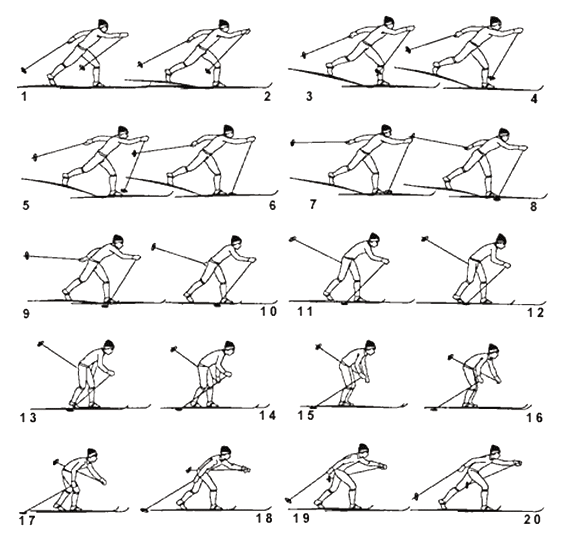 1-2. Начало первой фазы свободного скольжения. Закончен толчок правой ногой, лыжа отрывается от снега. Лыжник переходит к одноопорному скольжению на левой лыже, голень левой ноги в момент окончания толчка правой и начала скольжения находится в вертикальном положении. Толчок направлен по прямой линии -туловище и правая нога. Правая рука выносит палку вперед.2-3. Скольжение на левой лыже, правая нога расслаблена и движется назад-вверх, немного сгибаясь в коленном суставе. Голень опорной ноги по-прежнему вертикальна. Правая рука продолжает вынос палки, левая расслаблена и немного отбрасывается по инерции назад. Угол наклона туловища не меняется.4-6. Продолжается одноопорное скольжение на левой. После отталкивания правой ногой опорная левая слегка выпрямляется, начинается движение туловища "на взлет". Правая нога слегка согнута в коленном суставе, расслаблена и находится в крайнем заднем положении, что создает хорошие условия для последующего махового выноса ее вперед. Правая рука выводит нижний конец палки вперед, а левая, расслабленная, находится в крайнем заднем положении.7. Свободное скольжение закончено, начало махового выноса правой ноги вперед. Правая палка ставится на снег, а левая начинает выноситься вперед.8. Начало толчка почти выпрямленной правой рукой. Палка находится под углом – это позволяет сразу начать эффективное отталкивание. Продолжаются вынос левой палки вперед, выпрямление опорной ноги в коленном суставе и маховый вынос правой ноги вперед.9-13. Скольжение с опорой на палку. В первой фазе отталкивания правая рука, сгибаясь в локтевом суставе, усиливает толчок, левая энергично выносится вперед. Несмотря на выпрямление опорной ноги, вследствие сильного нажима правой рукой на палку давление на опорную лыжу не увеличивается, а может даже уменьшаться, что способствует поддержанию скорости. Начинается наклон туловища вперед.14. Момент окончания скольжения с выпрямлением ноги. Опорная нога почти полностью выпрямляется, маховая приближается к ней, а лыжа опускается на снег. Создается жесткая опора: система "рука – туловище – опорная нога". С целью предупреждения раннего переката таз вперед не выводится. Туловище максимально наклонено вперед. Уменьшается угол отталкивания правой рукой, что значительно увеличивает горизонтальную составляющую силу толчка, продолжается вынос вперед левой палки.15-16. Правая нога поравнялась с левой, началось отталкивание с разгибанием в тазобедренном суставе. Уменьшается угол сгибания ноги в колене – момент подседания. Правая рука продолжает отталкивание (в это время усилие на палку максимальное), левая энергичным движением выносится вперед. Так выводится вперед и одновременно начинается постепенная загрузка маховой ноги.17-18. Продолжается отталкивание левой ногой с выпрямлением в коленном суставе и загрузка маховой ноги. Правая рука заканчивает толчок, а левая вынесена вперед.19. Продолжается толчок левой ногой. Правая рука после окончания толчка, расслабленная по инерции, отбрасывается назад.
20. Закончен толчок ногой, его направление по линии голень-бедро-туловище вызывает движение тела вперед-назад и сохранение скорости движения в фазе одноопорного скольжения. Окончена половина цикла. Во второй его части все движения рук и ног повторяются в такой же последовательности, и заканчивается весь цикл хода.Попеременный двухшажный ход, несмотря на привычную (как при ходьбе без лыж) перекрестную координацию, требует времени на его освоение. Наличие фазы скольжения, необходимость координировать по времени работу рук и ног, изменение ритма движения при преодолении подъемов являются основными моментами в овладении этим ходом. Поэтому изучение попеременного двухшажного хода начинается с восстановления навыков в передвижении скользящим шагом.Скользящий шаг повторяется во всех его вариантах (без палок, с палками, держа их за середину, заложив руки за спину) на равнине и под уклон. При этом важно обращать внимание на восстановление и дальнейшее развитие равновесия.Метание снарядаИ.п. держание снаряда.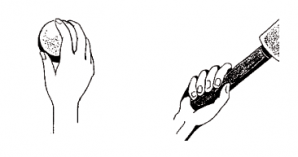 РазбегПодготовка к финальному усилию (отведение снаряда и обгон снаряда) 2 способа отведения: прямо назад и дугой вперед вниз назад.Финальное усилиеДержание гранаты. Граната держится за ручку, захватывая ее четырьмя пальцами. Мизинец сгибается и упирается в основание ручки, большой палец придерживает гранату не по кольцу, а вдоль ее оси. Держится граната за дальний конец ручки, что позволяет увеличить длину рычага.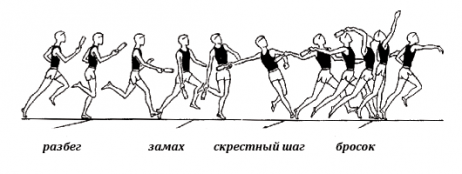 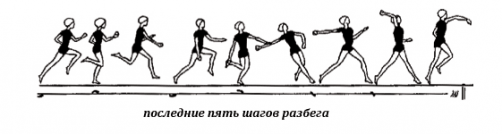 Предварительный разбег начинается от старта до контрольной отметки, приобретая оптимальную скорость разбега, и составляет 10 – 14 беговых шагов. Отведение гранаты начинается с момента постановки левой ноги на контрольную отметку.Заключительная часть разбега состоит из двух последних шагов перед финальным усилием: 1) «скрестный» шаг и 2) постановка ноги в упор. Техника «скрестного» шага – это вынужденная техника после отведения гранаты. Метатель находится боком к направлению метания и вынужден делать мощный и быстрый «скрестный» шаг с целью обогнать ногами таз и плечи.Финальное усилие. После постановки левой ноги в упор, когда началось торможение нижних звеньев (стопа, голень), таз продолжает движение вперед-вверх через прямую левую ногу. Правая нога, распрямляясь в коленном суставе, толкает тазобедренный сустав вперед-вверх. Плечи и правая рука отстают и находятся за проекцией ОЦМ. Затем метатель резко отводит левую руку назад через сторону, растягивая мышцы груди, левое плечо уходит назад.плечи активно двигаются вперед, правая рука, еще выпрямленная в локтевом суставе, находится сзади. локоть движется вперед-вверх. После прохождения кис ти правой руки мимо головы она выпрямляется в локтевом суставе, направляя гранату под определенным углом. Затем выполняется хлестообразное движение кистью, происходит отрыв гранаты от руки.Торможение. После выпуска снаряда спортсмен продолжает движение вперед, и ему необходимо остановиться для того, чтобы не заступить за линию броска. При этом метатель выполняет перескок слевой на правую ногу, отводя левую ногу назад чуть вверх и слегка наклоняясь вперед, но затем выпрямляется, отводит плечи назад, помогая себе руками. Чтобы выполнить торможение, необходимо левую ногу в финальном усилии ставить за 1,5 – 2 м от линии броска (в зависимости от скорости разбега и квалификации спортсмена).Норматив ГТО «Подтягивание»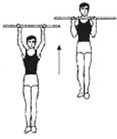 Подтягивание средним прямым хватомТрадиционный вариант, популярный как у отечественных преподавателей физической культуры, так и у крикливых сержантов американского спецназа.* Основной акцент: мышцы спины и сгибатели предплечья, в особенности плечевая и бицепсы.* Исполнение: возьмись за перекладину хватом, равным ширине плеч. Повисни, немного прогнув спину и скрестив ноги. Подтягивайся, сводя лопатки и стараясь коснуться перекладины верхом груди. В нижней точке для лучшей растяжки мышц спины полностью выпрямляй руки.Подтягивание средним обратным хватомЭтот вариант легче предыдущего, так как бицепсы, которые трудятся здесь по полной, у начинающих обычно сильнее, чем плечевая мышца.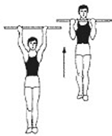 * Основной акцент: широчайшие мышцы спины и бицепсы.* Исполнение: хват, равный ширине плеч, только ладони на себя. Подтягивайся, придерживаясь тех же правил, но сосредоточься на отведении плеч назад и вниз в самом начале движения.Норматив ГТО «БЕГ НА КОРОТКИЕ ДИСТАНЦИИ»Низкий стартВыполнение стартовых командВыполнение команды «На старт!»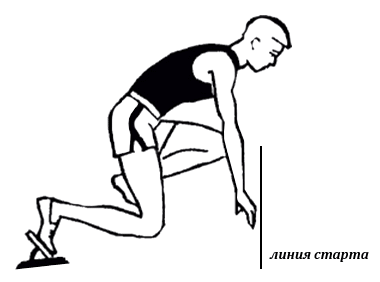 По команде «На старт!»:подойти к линии старта встать за ней;наклониться вперед и поставить руки на дорожку за линией старта;толчковую (сильнейшую) ногу поставить вперед, более слабую ногу поставить назад;опустить колено сзади стоящей ноги на дорожку;поставить руки к линии старта;руки расставлены на ширину плеч;плечи над стартовой линией;тяжесть тела распределяется равномерно между точками опоры;взгляд устремлен вперед-вниз примерно на 1,5–2 м от линии старта.Выполнение команды «Внимание!»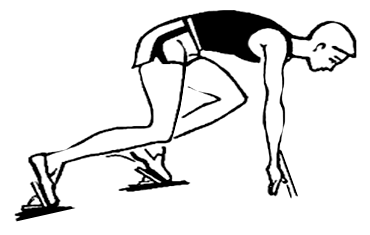 По команде «Внимание!»:колено стоящей сзади ноги отрывается от грунта;таз приподнимается выше плеч;коленный сустав передней ноги образует почти прямой угол;спина слегка приподнята;голова опущена, как при команде «На старт!»;тяжесть тела перенесена на руки.Выполнение команды «Марш!»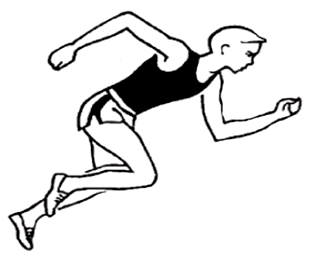 По команде «Марш!»:постараться вложить всю силу в первое движение;тело молниеносно выпрямляется вверх-вперед;находящаяся сзади нога делает первый шаг и касается грунта кратчайшим путем;кисти слегка отталкиваются от грунта;руки попеременно выполняют короткие и быстрые движения;взгляд направлен немного вперед на беговую дорожку, наклон тела уменьшается только через 6–8 шагов.Стартовый разбег:касаться грунта передней частью стопы;перемещать стопы по одной линии;делать широкие и быстрые шаги;энергично отталкиваться стопами;высоко поднимать маховую ногу;руки, согнутые в локтях, энергично работают вперед-назад (не наискось, не поперек тела);не сжимать руки в кулаки;наклонить тело слегка вперед, но не сгибаться в пояснице;Норматив ГТО «Прыжки в длину»Техника прыжков с местаПрыжки с места применяются в основном в качестве тренировок, хотя и проводят соревнования по прыжкам с места и тройному прыжку с места.Прыжок в высоту с места проводят как контрольное испытание для определения прыгучести и силы ног.Прыжок в длину с места. Техника прыжка с места делится на:– подготовку к отталкиванию;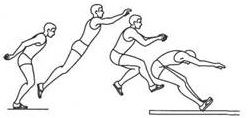 – отталкивание;– полет;– приземление.Подготовка к отталкиванию: спортсмен подходит к линии отталкивания, стопы ставятся на ширину плеч или чуть уже ширины плеч, затем спортсмен поднимает руки вверх чуть назад, одновременно прогибаясь в пояснице и поднимаясь на носки. После этого плавно, но достаточно быстро опускает руки вниз-назад, одновременно опускается на всю стопу, сгибает ноги в коленных и тазобедренных суставах, наклоняясь вперед так, чтобы плечи были впереди стоп, а тазобедренный сустав находился над носками.Руки, отведенные назад, слегка согнуты в локтевых суставах. Не задерживаясь в этом положении, спортсмен переходит к отталкиванию.Отталкивание важно начинать в момент, когда тело прыгуна еще опускается по инерции вниз, т.е. тело движется вниз, но уже начинается разгибание в тазобедренных суставах, при этом руки активно и быстро выносятся вперед чуть вверх по направлению прыжка.Далее происходит разгибание в коленных суставах и сгибание в голеностопных суставах. Завершается отталкивание в момент отрыва стоп от грунта.После отталкивания прыгун распрямляет свое тело, вытянувшись как струна, затем сгибает ноги в коленных и тазобедренных суставах и подтягивает их к груди. Руки при этом отводятся назад-вниз, после чего спортсмен выпрямляет ноги в коленных суставах, выводя стопы вперед к месту приземления. В момент касания ногами места приземления прыгун активно выводит руки вперед, одновременно сгибает ноги в коленных суставах и подтягивает таз к месту приземления, заканчивается фаза полета. Сгибание ног должно быть упругим, с сопротивлением. После остановки прыгун выпрямляется, делает два шага вперед и выходит с места приземления.Прыжок с разбегаТехнику целостного прыжка в длину с разбега можно разделить на четыре части: разбег, отталкивание, полет и приземление. (начало разбега – четное кол-во шагов, впереди толчковая нога. Разбег с подхода, подбега, с места. Набегание, последние 3 шага должны быть на мах скорости. Нога жестко ставится на всю стопу, 2/3 расстояния летит в шаге,потом подтягивает толчковую ногу к маховой, группируется и приземляется. Приземление: с падением в сторону, с выбиванием).Разбег. Разбег в прыжках в длину служит для создания оптимальной скорости прыгуна. Скорость разбега в этом виде в наибольшей степени приближается к максимальной скорости. Длина разбега и количество беговых шагов зависят от индивидуальных особенностей спортсмена. В основном спортсмены используют следующие варианты: с места и с подхода (или подбега), а также с постепенным набором скорости и резким (спринтерским) началом.В подготовке к отталкиванию на последних 3 – 4 беговых шагах спортсмен должен развить оптимальную для себя скорость.Отталкивание. Эта часть прыжка начинается с момента постановки ноги на место отталкивания. Нога ставится на всю стопу с акцентом на внешний свод,Цель отталкивания – перевести часть горизонтальной скорости разбега в вертикальную скорость вылета тела прыгуна, т. е. придать телу начальную скорость.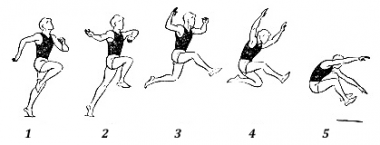 Полет. После отрыва тела прыгуна от места отталкивания начинается полетная фаза, Условно полетную фазу прыжка можно разделить на три части: 1) взлет, 2) горизонтальное движение вперед и 3) подготовка к приземлению.Приземление: с падением в сторону, с выбиваниемПосле взлета в положении шага толчковая нога сгибается в коленном суставе и подводится к маховой ноге, плечи отводятся несколько назад для поддержания равновесия, а также для снятия излишнего напряжения мышц брюшного пресса и передней поверхности бедер, которые удерживают ноги на весу. Руки, слегка согнутые в локтях, поднимаются вверх. Когда траектория ОЦМ начинает опускаться вниз, плечи посылаются вперед, руки опускаются вниз движением вперед – вниз, ноги приближаются к груди, выпрямляясь в коленных суставах. Прыгун принимает положение для приземления.Приложение  к основной образовательной программе начального общего образования МАОУ «Лицей № 5Контрольные упражненияУровеньУровеньУровеньУровеньУровеньУровеньКонтрольные упражнениявысокийсреднийнизкийвысокийсреднийнизкийКонтрольные упражненияМальчикиМальчикиМальчикиДевочкиДевочкиДевочкиПодтягивание на низкой перекладине из виса лежа, кол-во раз11 – 129 – 107 – 89 – 107 – 85 – 6Прыжок в длину с места, см118 – 120115 – 117105 – 114116 – 118113 – 11595 – 112Наклон вперед, не сгибая ног в коленяхКоснуться лбом коленКоснуться ладонями полаКоснуться пальцами полаКоснуться лбом коленКоснуться ладонями полаКоснуться пальцами полаБег 30 м с высокого старта, с6,2 – 6,06,7 – 6,37,2 – 7,06,3 – 6,16,9 – 6,57,2 – 7,0Бег 1000 мБез учета времениБез учета времениБез учета времениБез учета времениБез учета времениБез учета времениКонтрольные упражненияУровеньУровеньУровеньУровеньУровеньУровеньКонтрольные упражнениявысокийсреднийнизкийвысокийсреднийнизкийКонтрольные упражненияМальчикиМальчикиМальчикиДевочкиДевочкиДевочкиПодтягивание на низкой перекладине из виса лежа, кол-во раз14 – 168 – 135 – 713 – 158 – 125 – 7Прыжок в длину с места, см143 – 150128 – 142119 – 127136 – 146118 – 135108 – 117Наклон вперед, не сгибая ног в коленяхКоснуться лбом коленКоснуться ладонями полаКоснуться пальцами полаКоснуться лбом коленКоснуться ладонями полаКоснуться пальцами полаБег 30 м с высокого старта, с6,0 – 5,86,7 – 6,17,0 – 6,86,2 – 6,06,7 – 6,37,0 – 6,8Бег 1000 мБез учета времениБез учета времениБез учета времениБез учета времениБез учета времениБез учета времениКонтрольныеупражненияУровеньУровеньУровеньУровеньУровеньУровеньУровеньУровеньКонтрольныеупражнениявысокийвысокийсреднийсреднийнизкийвысокийсреднийнизкийКонтрольныеупражненияМальчикиМальчикиМальчикиМальчикиМальчикиДевочкиДевочкиДевочкиПодтягивание в висе, кол-во раз54433Подтягивание в висе лежа, согнувшись, кол-во раз1285Прыжок в длину с места, см150 – 160131 – 149131 – 149120 – 130120 – 130143 – 152126 – 142115 – 125Бег  с высокого старта, с5,8 – 5,66,3 – 5,96,3 – 5,96,6 – 6,46,6 – 6,46,3 – 6,06,5 – 5,96,8 – 6,6Бег, мин. с5.005.305.306.006.006.006.307.00Ходьба на лыжах , мин. с8.008.308.309.009.008.309.009.30Контрольные упражненияУровеньУровеньУровеньУровеньУровеньУровеньКонтрольные упражнениявысокийсреднийнизкийвысокийсреднийнизкийКонтрольные упражненияМальчикиМальчикиМальчикиДевочкиДевочкиДевочкиПодтягивание в висе, кол-во раз643Подтягивание в висе лежа, согнувшись, кол-во раз181510Бег  с высокого старта, с.10.010.811.010.311.011.5Бег, мин. с4.305.005.305.005.406.30Ходьба на лыжах , мин. с7.007.308.007.308.008.30Наименование раздела (тема)Количество часовКоличество часовКоличество часовКоличество часовНаименование раздела (тема)1 класс2 класс3 класс4 классОсновы знаний о физической культуреВ процессе урокаВ процессе урокаВ процессе урокаВ процессе урокаЛегкая атлетика27303030Гимнастика с основами акробатики24242424Лыжные гонки16161616Подвижные игры32323232Итого:99102102102Плановые сроки прохожденияСкорректи-рованные сроки прохожденияТема урокаКоличество часовПрактическая часть программыПримечаниеРаздел 1. Легкая атлетика 12 ч Раздел 1. Легкая атлетика 12 ч Раздел 1. Легкая атлетика 12 ч Раздел 1. Легкая атлетика 12 ч Раздел 1. Легкая атлетика 12 ч Раздел 1. Легкая атлетика 12 ч 1.Правила ТБ. Бег в коридоре с максимальной скоростью.12.Развитие выносливости. Бег 30м1Зачет: бег 30м3.Развитие скоростных способностей. Бег 60м.1Бег на 60м.4.Челночный бег.1Зачет: бег 3*10 м.5.Преодоление препятствий в беге.1Бег с препятствиями.6.Равномерный бег. Медленный бег1Равномерный бег7.Прыжок в длину с места.1Прыжок в длину с места.8.Прыжок в длину с короткого разбега.1Прыжок в длину с короткого разбега.9.Прыжок в длину с разбега (с зоны отталкивания).1Зачет: прыжки.10.Метание малого мяча в цель и на заданное расстояние.1Метание малого мяча в цель.11.Метание малого мяча с места на дальность.1Зачет: метание.12.Броски набивного мяча.1Броски набивного мяча.Раздел 2. Подвижные игры с развитием физических способностей. 10 часов.Раздел 2. Подвижные игры с развитием физических способностей. 10 часов.Раздел 2. Подвижные игры с развитием физических способностей. 10 часов.Раздел 2. Подвижные игры с развитием физических способностей. 10 часов.Раздел 2. Подвижные игры с развитием физических способностей. 10 часов.Раздел 2. Подвижные игры с развитием физических способностей. 10 часов.13..Эстафета с обручами. Игры «Заяц без логова», «Удочка».114.Эстафета с мячами. Игра «Пингвины с мячом»115.Эстафета. Игры «Точно в мишень»116.Эстафета с обручами. Игры «Рыбки», «Салки на болоте»117.Эстафета с палками. Игры «Кто дальше бросит», «Кто обгонит»118.Эстафета. Игры «Волк во рву», «Горелки»119. Эстафета. Игры «Быстро по местам», «К своим флажкам120.Эстафеты. Игры «Салки на болоте», «Салки-догонялки»121.«Третий лишний»22.«Раки», «Тройка»Раздел 3. Подвижные игры на основе баскетбола 2 часа.Раздел 3. Подвижные игры на основе баскетбола 2 часа.Раздел 3. Подвижные игры на основе баскетбола 2 часа.Раздел 3. Подвижные игры на основе баскетбола 2 часа.Раздел 3. Подвижные игры на основе баскетбола 2 часа.Раздел 3. Подвижные игры на основе баскетбола 2 часа.23.Ловля и передача мяча на месте.1Ловля и передача мяча на месте24.Ловля и передача мяча в движении.1Ловля и передача мяча в движенииРаздел 4. Гимнастика с элементами акробатики 24 часа.Раздел 4. Гимнастика с элементами акробатики 24 часа.Раздел 4. Гимнастика с элементами акробатики 24 часа.Раздел 4. Гимнастика с элементами акробатики 24 часа.Раздел 4. Гимнастика с элементами акробатики 24 часа.Раздел 4. Гимнастика с элементами акробатики 24 часа.25.Группировка. Перекаты в группировке.126.   Перекаты в группировке с последующей опорой руками за головой.127.Кувырок назад в упор присев.128.Из стойки на лопатках, согнув ноги, перекат вперед в упор присев. Кувырок вперед.129.2-3 кувырка вперед слитно. Стойка на лопатки.130.Построение в шеренгу и колонну.131.Выполнение строевых команд132.Рызмыкание в шеренге и колонне на месте133.Повороты на месте налево и направо, размыкание и смыкание приставным шагом в шеренге134. Повороты кругом на месте, размыкание и смыкание  в колонне.1 35.Вис стоя и лежа136.Вис на согнутых руках.137.Передвижение по гимнастической стенке вверх и вниз, горизонтально лицом и спиной к опоре1Передвижение по гимнастической стенке.38.Ползание и переползание по-пластунски1Ползание и переползание по-пластунски39.Преодоление полосы препятствий с элементами лазания140.Лазание по наклонной скамейке в упоре присев. 1Лазание по наклонной скамейке.41.Лазание по наклонной скамейке в упор лежа, подтягиваясь руками.1Лазание по наклонной скамейке.42.Упоры (присев, лежа, согнувшись, лежа сзади)143.Седы (на пятках, углом)144Перекаты назад из седа в группировке и обратно1Перекаты назад из седа.45.Группировка из положения лежа и раскачивание в плотной группировке146.Перекаты из упора присев назад и боком147.Возникновение физической культуры у древних людей. Упражнения в равновесии. 1Упражнения на равновесие48.Режим дня и личная гигиена. Подтягивание.1Подтягивание.Раздел 5. Лыжные гонки. 16 часов. Раздел 5. Лыжные гонки. 16 часов. Раздел 5. Лыжные гонки. 16 часов. Раздел 5. Лыжные гонки. 16 часов. Раздел 5. Лыжные гонки. 16 часов. Раздел 5. Лыжные гонки. 16 часов. 49.Правила безопасности на уроках лыжной подготовки.150.Переноска лыж на плече и под рукой, передвижение в колонне с лыжами.1Переноска лыж на плече.51.Передвижение на лыжах без палок Безопасное падение на лыжах1Передвижение на лыжах без палок.52.Ступающий шаг без палок.153.Повороты переступанием на месте.154.Скользящий шаг без палок155.Торможение падением156.Спуск в низкой стойке.Торможение падением157.Передвижение на лыжах скользящим шагом  с палками.1Передвижение на лыжах скользящим шагом.58.Посадка лыжника Ступающий шаг с палками.159.Падение на лыжах на бок.1Падение на лыжах.60.Подъем ступающим и скользящим шагом161.Спуски в основной стойке.1Спуск с горы в основной стойке.62.Спуски и подъёмы.163.Прохождение дистанции 500 м.1Бег на 500м64.Прохождение дистанции 1000м.1Бег на 1000мРаздел 6. Подвижные игры на основе баскетбола. 7 часов.Раздел 6. Подвижные игры на основе баскетбола. 7 часов.Раздел 6. Подвижные игры на основе баскетбола. 7 часов.Раздел 6. Подвижные игры на основе баскетбола. 7 часов.Раздел 6. Подвижные игры на основе баскетбола. 7 часов.Раздел 6. Подвижные игры на основе баскетбола. 7 часов.65.Ловля и передача мяча на месте.166.Ловля и передача мяча в движении.167.Ведения мяча в движении шагом.168.Ведение мяча в движении бегом.1Ведение мяча в движении.69.Бросок двумя руками от груди.1Бросок мяча  от груди.70.Ловля и передача мяча на месте в треугольниках.171.Ловля и передача мяча на месте в квадратах.1Раздел 7 Подвижные игры на основе волейбола. 8 часов.Раздел 7 Подвижные игры на основе волейбола. 8 часов.Раздел 7 Подвижные игры на основе волейбола. 8 часов.Раздел 7 Подвижные игры на основе волейбола. 8 часов.Раздел 7 Подвижные игры на основе волейбола. 8 часов.Раздел 7 Подвижные игры на основе волейбола. 8 часов.72.Перемещения. Ходьба и бег по сигналу.173.Остановка скачком после ходьбы и бега.174.Передача мяча подброшенного партнером.1Передача мяча подброшенного партнером.75.Игра «Пионербол».176.Передача в парах.177.Передачи у стены.178.Передачи в парах через сетку.179.Физическое развитие и физическая подготовка. 1Раздел 8 Подвижные игры на основе футбола. 5 часов. Раздел 8 Подвижные игры на основе футбола. 5 часов. Раздел 8 Подвижные игры на основе футбола. 5 часов. Раздел 8 Подвижные игры на основе футбола. 5 часов. Раздел 8 Подвижные игры на основе футбола. 5 часов. Раздел 8 Подвижные игры на основе футбола. 5 часов. 80Ведение мяча.181.Удар по неподвижному мячу.182.Удар с разбега по катящемуся мячу.183.Остановка катящегося мяча.184.Игра в футбол.1Раздел 9. Легкая атлетика. 15 часов.Раздел 9. Легкая атлетика. 15 часов.Раздел 9. Легкая атлетика. 15 часов.Раздел 9. Легкая атлетика. 15 часов.Раздел 9. Легкая атлетика. 15 часов.Раздел 9. Легкая атлетика. 15 часов.85.Встречная эстафета.186.Бег на результат 30 м. Высокий старт.1Зачет бег на 30 м.87.Преодоление препятствий. 188.Чередование бега и ходьбы.189.Броски большого мяча из-за головы1Броски большого мяча из-за головы.90.Равномерный медленный бег.191.Развитие выносливости.192.Кросс 1 км.1Зачет кросс 1 км.93.Прыжок в длину с разбега.1Прыжок в длину с разбега.94.Прыжок в длину с места. Многоскоки.195.Прыжок в высоту с прямого разбега.196.Метание малого мяча с места на дальность.1Метание малого мяча.97.Метание в цель с 4-5 м.1Метание мяча в цель98.Метание набивного мяча.199.Итоги пройденного материала. 1 Итого:99Плановые сроки прохожденияСкорректи-рованные сроки прохожденияТема урокаКоличество часовПрактическая часть программыПримечаниеРаздел 1. Легкая атлетика 15 ч.Раздел 1. Легкая атлетика 15 ч.Раздел 1. Легкая атлетика 15 ч.Раздел 1. Легкая атлетика 15 ч.Раздел 1. Легкая атлетика 15 ч.Раздел 1. Легкая атлетика 15 ч.1.Правила ТБ. Бег в коридоре с максимальной скоростью.12.Развитие выносливости. Бег 30м.1Зачет: бег 30м3.Развитие скоростных способностей. Бег 60м.14.Челночный бег.1Зачет: бег 3*10 м.5.Преодоление препятствий в беге.16.Равномерный бег.17.Кросс 1 км.1Зачет: бег 1000 м.8.Прыжок в длину с места.1Зачет прыжок в длину с места.9.Прыжок в длину с короткого разбега.1Прыжки в длину.10.Прыжок в длину с полного разбега.1Прыжки в длину .11.Прыжок в длину с разбега (с зоны отталкивания).1Зачет: прыжки.12.Метание малого мяча в цель и на заданное расстояние.113.Метание малого мяча с места на дальность.1Зачет: метание.14.Броски набивного мяча.115.Броски большого мяча снизу из положения стоя и сидя из-за головы1Раздел 2. Подвижные игры с развитием физических способностей. 8 часов.Раздел 2. Подвижные игры с развитием физических способностей. 8 часов.Раздел 2. Подвижные игры с развитием физических способностей. 8 часов.Раздел 2. Подвижные игры с развитием физических способностей. 8 часов.Раздел 2. Подвижные игры с развитием физических способностей. 8 часов.Раздел 2. Подвижные игры с развитием физических способностей. 8 часов.16.Эстафета с обручами. Игры «Заяц без логова», «Удочка».117.Эстафета с мячами. Игра «Пингвины с мячом»118.Эстафета. Игры «Точно в мишень»119.Эстафета с обручами. Игры «Рыбки», «Салки на болоте»120.Эстафета с палками. Игры «Кто дальше бросит», «Кто обгонит»121.Эстафеты. Игры «Волк во рву», «Горелки»122.Эстафета. Игры «Быстро по местам», «К своим флажкам»123.Эстафеты. Игры «Салки на болоте», «Салки-догонялки»1Раздел 4. Подвижные игры на основе баскетбола 4 часа.Раздел 4. Подвижные игры на основе баскетбола 4 часа.Раздел 4. Подвижные игры на основе баскетбола 4 часа.Раздел 4. Подвижные игры на основе баскетбола 4 часа.Раздел 4. Подвижные игры на основе баскетбола 4 часа.Раздел 4. Подвижные игры на основе баскетбола 4 часа.24.Ловля и передача мяча на месте.1Ловля и передача мяча на месте.25.Ловля и передача мяча в движении.1Ловля мяча на месте.26.Ведение мяча на месте127.Ведение мяча по прямой, по дуге1Ведение мяча по дуге.Раздел 5. Гимнастика с элементами акробатики 24 часа.Раздел 5. Гимнастика с элементами акробатики 24 часа.Раздел 5. Гимнастика с элементами акробатики 24 часа.Раздел 5. Гимнастика с элементами акробатики 24 часа.Раздел 5. Гимнастика с элементами акробатики 24 часа.Раздел 5. Гимнастика с элементами акробатики 24 часа.28.Группировка. Перекаты в группировке.129.Перекаты в группировке с последующей опорой руками за головой.130.Кувырок назад в упор присев.131.Из стойки на лопатках, согнув ноги, перекат вперед в упор присев. Кувырок вперед.132.2-3 кувырка вперед слитно. Стойка на лопатки.133.Построение в шеренгу и колонну.134.Выполнение строевых команд135.Рызмыкание в шеренге и колонне на месте136.Построение в круг колонной и шеренгой137.Повороты на месте налево и направо, размыкание и смыкание приставным шагом в шеренге138.Вис стоя и лежа139.Вис на согнутых руках.140.Передвижение по гимнастической стенке вверх и вниз, горизонтально лицом и спиной к опоре141.Ползание и переползание по-пластунски1Лазание и переползаниепо-пластунски.42.Преодоление полосы препятствий с элементами лазания143.Лазание по наклонной скамейке в упоре присев. 1Лазание по наклонной скамейке  в упоре присев.44.Лазание по наклонной скамейке в упор лежа, подтягиваясь руками.1Лазание по наклонной скамейке в упор лежа.45.Танцевальные упражнения.1Танцевальные упражнения.46.Упражнения на низкой перекладине.147.Вис на согнутых руках.1Вис на согнутых руках.48.Вис стоя спереди.149.Вис зависом одной ногой.150.Вис зависом двумя ногами151.Режим дня и личная гигиена.1Раздел 6. Лыжные гонки. 16 часов.Раздел 6. Лыжные гонки. 16 часов.Раздел 6. Лыжные гонки. 16 часов.Раздел 6. Лыжные гонки. 16 часов.Раздел 6. Лыжные гонки. 16 часов.Раздел 6. Лыжные гонки. 16 часов.52.Правила безопасности на уроках лыжной подготовки.153.Передвижение на лыжах изученными способами.1Передвижение на лыжах  изученными способами.54.Передвижение на лыжах скользящим шагом 1 км.155.Спуски и подъёмы.156.Повороты приставными шагами.157.Торможения и повороты при спуске на лыжах с палками.158.Чередование ходов и хода на дистанции.159.Повороты на лыжах «упором».160.Повороты на лыжах на месте переступанием вокруг носков и пяток.161.Падение на лыжах на бок.162.Прохождение дистанции 1 км с раздельного старта на время.1Зачет бег 1000 м.63.Подъём лесенкой.164.Торможение плугом.165.Передвижение на лыжах.166.Попеременный двухшажный ход.167.Прохождение дистанции 1500м.1Зачет прохождение дистанции 1000 м.Раздел 7. Подвижные игры на основе баскетбола. 8 часов.Раздел 7. Подвижные игры на основе баскетбола. 8 часов.Раздел 7. Подвижные игры на основе баскетбола. 8 часов.Раздел 7. Подвижные игры на основе баскетбола. 8 часов.Раздел 7. Подвижные игры на основе баскетбола. 8 часов.Раздел 7. Подвижные игры на основе баскетбола. 8 часов.68.Ловля и передача мяча на месте.1Ловля и передача мяча на месте.69.Ловля и передача мяча в движении.1Ловля  и передача мяча в движении.70.Ведения мяча в движении шагом.171.Ведение мяча в движении бегом.172.Бросок двумя руками от груди.1Бросок мяча двумя руками от груди.73.Ловля и передача мяча на месте в треугольниках.174.Ловля и передача мяча на месте в квадратах.175.Ведение мяча с изменением скорости.1Ведение мяча с изменением скорости.Раздел 8. Подвижные игры на основе волейбола. 5 часов.Раздел 8. Подвижные игры на основе волейбола. 5 часов.Раздел 8. Подвижные игры на основе волейбола. 5 часов.Раздел 8. Подвижные игры на основе волейбола. 5 часов.Раздел 8. Подвижные игры на основе волейбола. 5 часов.Раздел 8. Подвижные игры на основе волейбола. 5 часов.76.Перемещения. Ходьба и бег по сигналу.177.Передача мяча подброшенного партнером.1Передача мяча брошенного партнером.78.Игра «Пионербол».179.Передача в парах.180.Прием снизу двумя руками.1Раздел 9. Подвижные игры на основе волейбола. 3 часа.Раздел 9. Подвижные игры на основе волейбола. 3 часа.Раздел 9. Подвижные игры на основе волейбола. 3 часа.Раздел 9. Подвижные игры на основе волейбола. 3 часа.Раздел 9. Подвижные игры на основе волейбола. 3 часа.Раздел 9. Подвижные игры на основе волейбола. 3 часа.81.Передачи в парах через сетку.1Передача мяча в парах через сетку.82.Чередование способов передвижения.183.Двухсторонняя игра.1Раздел 10. Подвижные игры на основе футбола. 7 часов.Раздел 10. Подвижные игры на основе футбола. 7 часов.Раздел 10. Подвижные игры на основе футбола. 7 часов.Раздел 10. Подвижные игры на основе футбола. 7 часов.Раздел 10. Подвижные игры на основе футбола. 7 часов.Раздел 10. Подвижные игры на основе футбола. 7 часов.84.Ведение мяча.1Ведение мяча85.Ведение мяча с ускорением.1Ведение мяча с ускорением.86.Удар по неподвижному мячу.1Удар по неподвижному мячу.87.Удар с разбега по катящемуся мячу.1Удар по неподвижному мячу.88.Остановка катящегося мяча.1Остановка катящегося мяча.89.Тактические действия в защите.1Тактические действия в защите.90.Игра в футбол.1Раздел 11. Легкая атлетика. 12 часов.Раздел 11. Легкая атлетика. 12 часов.Раздел 11. Легкая атлетика. 12 часов.Раздел 11. Легкая атлетика. 12 часов.Раздел 11. Легкая атлетика. 12 часов.Раздел 11. Легкая атлетика. 12 часов.91.Равномерный медленный бег.Равномерный медленный бег.92.Встречная эстафета.193.Челночный бег 3х10Зачет.94.Бег на результат 30 м.1Зачет.95.Преодоление препятствий. Чередование бега и ходьбы.196.Развитие выносливости.197.Кросс 1 км.1Зачет кросс 1 км.98.Прыжки на месте с поворотом на 90 и 100 градусов.199.Прыжок в длину с разбега.1Зачет прыжок в длину.100.Прыжок в длину с места. Многоскоки.1101.Прыжок в высоту с прямого разбега.1Прыжок в высоту с прямого разбега.102.Итоги пройденного материала. 1Итого:102Плановые сроки прохожденияСкорректи-рованные сроки прохожденияТема урокаКоличество часовПрактическая часть программыПримечаниеРаздел 1.Легкая атлетика 16 часов.Раздел 1.Легкая атлетика 16 часов.Раздел 1.Легкая атлетика 16 часов.Раздел 1.Легкая атлетика 16 часов.Раздел 1.Легкая атлетика 16 часов.Раздел 1.Легкая атлетика 16 часов.1. Техника безопасности на уроках легкой атлетики. Высокий старт. Бег 20- 30 м. 1Бег 20- 30 м.2. История легкой атлетики. Техника бега на короткие дистанции. Бег 30 м.	1Зачет: бег 30 м.3. Совершенствование высокого и низкого старта.Бег 60м.1Бег 60 м.4. Бег 60м.1Бег 60 м.5. Развитие выносливости. Бег в равномерном темпе от 5до 8 мин. 1Бег 5-8 мин.6.Развитие выносливости. Кросс по пересеченной местности.1Измерение ЧСС во время выполнения физических нагрузок.7. Развитие выносливости. Бег 1000 м.1Зачет: бег 1000 м.8. Метание на дальность с места. 1Метание 9. Метание на дальность с 3-4 шагов разбега.Метание10. Развитие скоростно - силовых качеств - прыжок в длину с места.1Прыжок в длину с места.11. Совершенствование прыжка в длину с разбега способом «согнув ноги».1Прыжки в длину с разбега12. Прыжки в длину с разбега способом «согнув ноги». 1Прыжки в длину с разбега13.Развитие силы.Подъем туловища за 30 сек. из положения  лежа14. Развитие силы.1Подтягивание на высокой, низкой перекладине15.Развитие координационных способностей. Челночный бег 3*10 м.1Зачет: бег 3*10 м.16. Разучивание специальных беговых упражнений.1Раздел 2.Подвижные игры, с элементами  спортивных игры 8 часов.Раздел 2.Подвижные игры, с элементами  спортивных игры 8 часов.Раздел 2.Подвижные игры, с элементами  спортивных игры 8 часов.Раздел 2.Подвижные игры, с элементами  спортивных игры 8 часов.Раздел 2.Подвижные игры, с элементами  спортивных игры 8 часов.Раздел 2.Подвижные игры, с элементами  спортивных игры 8 часов.17.Техника безопасности на уроках подвижные игры с элементами спортивных игр.Баскетбол. Стойки и передвижения баскетболиста. 1Игры с мячом18. История баскетбола. Стойки и передвижения, повороты, остановки.1(Игры с элементами баскетбола)19. Ловля и передача мяча. 1Передача и ловля мяча20. Ловля и передача мяча. 1Передача и ловля мяча21. Ведение мяча на месте.1Ведение мяча 22. Ведение мяча с изменением направления движения и скорости.1Ведение мяча23. Правила игры. Броски мяча.1Броски мяча24. Комбинация из основных элементов техники владения мячом.  Эстафеты с элементами  баскетбола.1ЭстафетыРаздел 3. Гимнастика с элементами акробатики  (18 часов)Раздел 3. Гимнастика с элементами акробатики  (18 часов)Раздел 3. Гимнастика с элементами акробатики  (18 часов)Раздел 3. Гимнастика с элементами акробатики  (18 часов)Раздел 3. Гимнастика с элементами акробатики  (18 часов)Раздел 3. Гимнастика с элементами акробатики  (18 часов)25. Техника безопасности на уроках гимнастики с элементами акробатики.Построения и перестроения. ОРУ без предметов на месте.1Строевая подготовка26.История гимнастики и ее разновидности.    ОРУ без предметов в движении. Кувырки, стойка на лопатках, «мост».1Акробатические упражнения27. Техника акробатических упражнений.1Акробатические упражнения28. Совершенствование техники акробатических упражнений (кувырок вперед, стойка на лопатках, «мост»).1Акробатические упражнения  К.У.29. Подъем туловища за 30 сек.1Подъем туловища за30 сек. Из положения  лежа.  К.У. 30. Развитие силы и координации, лазанье по гимнастической стенке.1Лазанье по гимнастической стенке31. Развитие силы. 1Вис на гимнастической стенке на время32. Развитие силы. Подтягивание, отжимания.1Подтягивание, отжимания.33. Прыжки со скакалкой, броски набивного мяча.1Прыжки со скакалкой, броски набивного мяча34. Развитие физических качеств. 1Прыжки со скакалкой за 1 мин.  К.У.35. Комплекс упражнений для развития гибкости. Наклон вперед из положения сед.1Наклон вперед из положения сед (тест)36. Лазание по канату.1Лазание по канату37. Техника лазания по канату.1Лазание по канату38. Совершенствовать упражнения в равновесии и упорах.1Упражнения на гимнастической скамейке39. Эстафеты с использованием гимнастических  упр. (соблюдая Т. Б. и  правила соревнований)1Эстафеты40. Гимнастическая полоса препятствий.1Полоса препятствий41. Круговая тренировка.1Круговая тренировка42. Выполнение комплексов физических упражнений для утренней зарядки, физминуток, для формирования правильной осанки.Раздел 4.Подвижные игры, с элементами  спортивных игры 6 часов.Раздел 4.Подвижные игры, с элементами  спортивных игры 6 часов.Раздел 4.Подвижные игры, с элементами  спортивных игры 6 часов.Раздел 4.Подвижные игры, с элементами  спортивных игры 6 часов.Раздел 4.Подвижные игры, с элементами  спортивных игры 6 часов.Раздел 4.Подвижные игры, с элементами  спортивных игры 6 часов.43. Техника безопасности на уроках подвижные игры с элементами спортивных игр.Баскетбол. Передача и ловля мяча.1Передача и ловля мяча44. Ведение мяча.1Ведение мяча45.Совершенствовать технику ведения мяча.1Ведение мяча46.Броски мяча. 1Броски мяча47. Комбинация из основных элементов техники владения мячом148.Эстафеты с элементами  баскетбола.ЭстафетыРаздел 5. Лыжная подготовка 22 часа.Раздел 5. Лыжная подготовка 22 часа.Раздел 5. Лыжная подготовка 22 часа.Раздел 5. Лыжная подготовка 22 часа.Раздел 5. Лыжная подготовка 22 часа.Раздел 5. Лыжная подготовка 22 часа.49. Техника безопасности на уроках  лыжной подготовки. Скользящий шаг. Основы знаний.1Скользящий шаг50. Скользящий и ступающий шаг. 1Скользящий и ступающий шаг51.Совершенствовать скользящий и ступающий шаг.152. Развитие выносливости и быстроты в ходьбе на лыжах по дистанции 1 км. со средней скоростью.1Ходьба на лыжах по дистанции 1 км.53.Техника попеременного двухшажного хода.154. Прохождение дистанции 1 км. с раздельным стартом.1Зачет: бег на лыжах 1 км.55.Обучение технике  спусков  и подъемов на склоне основной и низкой стойке (с палками и без палок).1Спуски  и подъемы56.Подъём ступающим шагом.1Подъём ступающим шагом57.Техника торможения и поворотов при спуске на лыжах с палками и без.1Торможения и поворот при спуске58. Техника попеременного двухшажного хода.59.Совершенствование техники лыжных ходов.160. Техника подъёма «лесенкой».1Подъёма «лесенкой»61. Техника попеременного двухшажного хода.1Попеременный двухшажный ход62.Подъём «лесенкой», спуск в основной стойке. 1Спуски и подъемы63.Техника попеременного двухшажного хода.164. Поворот переступанием на выкате со склона.1Поворот переступанием65. Технические действия лыжника.166. Развитие выносливости в ходьбе на лыжах по дистанции 1500 м. 1Прохождение дистанции на лыжах 1500 м.67. Технические действия лыжника. Подъём «ёлочкой».168. Развитие физических качеств –выносливость .1Прохождение дистанции на лыжах 1500 м.69. Технические действия лыжника.170. Подвижные игры и эстафеты с элементами лыжной подготовки.1Игры, эстафетыРаздел 6.Подвижные игры, с элементами  спортивных игры 8 часов.Раздел 6.Подвижные игры, с элементами  спортивных игры 8 часов.Раздел 6.Подвижные игры, с элементами  спортивных игры 8 часов.Раздел 6.Подвижные игры, с элементами  спортивных игры 8 часов.Раздел 6.Подвижные игры, с элементами  спортивных игры 8 часов.Раздел 6.Подвижные игры, с элементами  спортивных игры 8 часов.71. Техника безопасности на уроках подвижные игры с элементами спортивных игр. Волейбол.Совершенствование передачи мяча в парах.1Передачи мяча в парах72. Совершенствование бросков мяча через сетку и ловля высоко летящего мяча.1Броски и ловля мяча73. Обучение броскам мяча через сетку из зоны подачи.1Броски мяча через сетку74. Обучение подаче мяча через сетку двумя руками из-за головы.1Игра в пионербол75. Обучение подаче мяча через сетку броском одной рукой из зоны подачи.1Игра в пионербол76. Совершенствование ловли высоко летящего мяча.1Ловля мяча77. Совершенствование бросков и ловли мяча через сетку.1Броски и ловля мяча78. Обучение умению взаимодействовать в команде во время игры в пионербол.1Игра в пионерболРаздел 7. Легкая атлетика 18 часов. Раздел 7. Легкая атлетика 18 часов. Раздел 7. Легкая атлетика 18 часов. Раздел 7. Легкая атлетика 18 часов. Раздел 7. Легкая атлетика 18 часов. 79. Техника безопасности на уроках легкой атлетики. Прыжок в высоту способом «перешагивание».1Прыжок в высоту способом «перешагивание».80. Совершенствовать прыжок в высоту способом «перешагивание».1Прыжок в высоту способом «перешагивание».81.Техника выполнения прыжка в высоту способом «перешагивания».1Прыжок в высоту способом «перешагивание».82. Развитие координационных способностей. Техника челночного бега.1Зачет: бег 3*10 м.83. Развитие физических качеств – сила.1Подъем туловища за 30 сек. из положения  лежа.84. Развитие физических качеств – сила.1Подтягивание на высокой, низкой перекладине.85. Развитие скоростно - силовых качеств - прыжок в длину с места.1Прыжок в длину с места.86. Совершенствование прыжка в длину с места.1Прыжок в длину с места.87. Совершенствование техники высокого и низкого старта. Развитие скоростных качеств в беге с ускорением.1Бег 20 - 30 м.88. Техника бега на короткие дистанции. Высокий старт. Бег- 30 м.1Зачет: бег - 30 м.89. Высокий старт. Бег 40 - 60 м.1Бег - 60 м.90. Развитие выносливости. Бег в равномерном темпе от 5до 8 мин.1Бег 8 мин.91. Развитие выносливости. Бег 1000 м.1Зачет: бег 1000 м.92. Метание на дальность с места.1Метание с места93. Метание на дальность с 3-4 шагов разбега.1Метание с 3-4 шагов разбега94. Разучивание специальных беговых упражнений.1Беговые упражнения95. Эстафетный бег.1Линейные эстафеты96. Техника эстафетного бега.1ЭстафетыРаздел 6.Подвижные игры, с элементами  спортивных игры 6 часов.Раздел 6.Подвижные игры, с элементами  спортивных игры 6 часов.Раздел 6.Подвижные игры, с элементами  спортивных игры 6 часов.Раздел 6.Подвижные игры, с элементами  спортивных игры 6 часов.Раздел 6.Подвижные игры, с элементами  спортивных игры 6 часов.Раздел 6.Подвижные игры, с элементами  спортивных игры 6 часов.97. Техника безопасности на уроках подвижные игры с элементами спортивных игр. Футбол. Игры с мячом.1Игры с мячом98. Ведение мяча внутренней и внешней стороной подъема.1Ведение мяча99. Совершенствование ведение мяча разными способами с остановкой по сигналу.1Ведение мяча100. Остановка катящегося мяча внутренней частью стопы.1Остановка мяча101. Обучение передаче и приему мяча ногой в паре на месте и в движении.1Передача и прием мяча ногой102. Итоговый урок. Игра в футбол.1ИграПлановые сроки прохожденияСкорректи-рованные сроки прохожденияТема урокаКоличество часовПрактическая часть программыПримечаниеРаздел 1.Легкая атлетика 16 часов.Раздел 1.Легкая атлетика 16 часов.Раздел 1.Легкая атлетика 16 часов.Раздел 1.Легкая атлетика 16 часов.Раздел 1.Легкая атлетика 16 часов.Раздел 1.Легкая атлетика 16 часов.1. Техника безопасности на уроках легкой атлетики. Высокий старт. Бег 20- 30 м. 1Бег 20- 30 м.2. История легкой атлетики. Техника бега на короткие дистанции. Бег 30 м.	1Зачет: бег 30 м.3. Совершенствование высокого и низкого старта.Бег 60м.1Бег 60 м.4. Бег 60м.1Бег 60 м.5. Развитие выносливости. Бег в равномерном темпе от 5до 8 мин. 1Бег 5-8 мин.6.Развитие выносливости. Кросс по пересеченной местности.1Измерение ЧСС во время выполнения физических нагрузок.7. Развитие выносливости. Бег 1000 м.1Зачет: бег 1000 м.8. Метание на дальность с места. 1Метание 9. Метание на дальность с 3-4 шагов разбега.Метание10. Развитие скоростно - силовых качеств - прыжок в длину с места.1Прыжок в длину с места.11. Совершенствование прыжка в длину с разбега способом «согнув ноги».1Прыжки в длину с разбега12. Прыжки в длину с разбега способом «согнув ноги». 1Прыжки в длину с разбега13.Развитие силы.Подъем туловища за 30 сек. из положения  лежа14. Развитие силы.1Подтягивание на высокой, низкой перекладине15.Развитие координационных способностей. Челночный бег 3*10 м.1Зачет: бег 3*10 м.16. Разучивание специальных беговых упражнений.1Раздел 2.Подвижные игры, с элементами  спортивных игры 8 часов.Раздел 2.Подвижные игры, с элементами  спортивных игры 8 часов.Раздел 2.Подвижные игры, с элементами  спортивных игры 8 часов.Раздел 2.Подвижные игры, с элементами  спортивных игры 8 часов.Раздел 2.Подвижные игры, с элементами  спортивных игры 8 часов.Раздел 2.Подвижные игры, с элементами  спортивных игры 8 часов.17.Техника безопасности на уроках подвижные игры с элементами спортивных игр.Баскетбол. Стойки и передвижения баскетболиста. 1Игры с мячом18. История баскетбола. Стойки и передвижения, повороты, остановки.1(Игры с элементами баскетбола)19. Ловля и передача мяча. 1Передача и ловля мяча20. Ловля и передача мяча. 1Передача и ловля мяча21. Ведение мяча на месте.1Ведение мяча 22. Ведение мяча с изменением направления движения и скорости.1Ведение мяча23. Правила игры. Броски мяча.1Броски мяча24. Комбинация из основных элементов техники владения мячом.  Эстафеты с элементами  баскетбола.1ЭстафетыРаздел 3. Гимнастика с элементами акробатики  (18 часов)Раздел 3. Гимнастика с элементами акробатики  (18 часов)Раздел 3. Гимнастика с элементами акробатики  (18 часов)Раздел 3. Гимнастика с элементами акробатики  (18 часов)Раздел 3. Гимнастика с элементами акробатики  (18 часов)Раздел 3. Гимнастика с элементами акробатики  (18 часов)25. Техника безопасности на уроках гимнастики с элементами акробатики.Построения и перестроения. ОРУ без предметов на месте.1Строевая подготовка26.История гимнастики и ее разновидности.    ОРУ без предметов в движении. Кувырки, стойка на лопатках, «мост».1Акробатические упражнения27. Техника акробатических упражнений.1Акробатические упражнения28. Совершенствование техники акробатических упражнений (кувырок вперед, стойка на лопатках, «мост»).1Акробатические упражнения  К.У.29. Подъем туловища за 30 сек.1Подъем туловища за30 сек. Из положения  лежа.  К.У. 30. Развитие силы и координации, лазанье по гимнастической стенке.1Лазанье по гимнастической стенке31. Развитие силы. 1Вис на гимнастической стенке на время32. Развитие силы. Подтягивание, отжимания.1Подтягивание, отжимания.33. Прыжки со скакалкой, броски набивного мяча.1Прыжки со скакалкой, броски набивного мяча34. Развитие физических качеств. 1Прыжки со скакалкой за 1 мин.  К.У.35. Комплекс упражнений для развития гибкости. Наклон вперед из положения сед.1Наклон вперед из положения сед (тест)36. Лазание по канату.1Лазание по канату37. Техника лазания по канату.1Лазание по канату38. Совершенствовать упражнения в равновесии и упорах.1Упражнения на гимнастической скамейке39. Эстафеты с использованием гимнастических  упр. (соблюдая Т. Б. и  правила соревнований)1Эстафеты40. Гимнастическая полоса препятствий.1Полоса препятствий41. Круговая тренировка.1Круговая тренировка42. Выполнение комплексов физических упражнений для утренней зарядки, физминуток, для формирования правильной осанки.Раздел 4.Подвижные игры, с элементами  спортивных игры 6 часов.Раздел 4.Подвижные игры, с элементами  спортивных игры 6 часов.Раздел 4.Подвижные игры, с элементами  спортивных игры 6 часов.Раздел 4.Подвижные игры, с элементами  спортивных игры 6 часов.Раздел 4.Подвижные игры, с элементами  спортивных игры 6 часов.Раздел 4.Подвижные игры, с элементами  спортивных игры 6 часов.43. Техника безопасности на уроках подвижные игры с элементами спортивных игр.Баскетбол. Передача и ловля мяча.1Передача и ловля мяча44. Ведение мяча.1Ведение мяча45.Совершенствовать технику ведения мяча.1Ведение мяча46.Броски мяча. 1Броски мяча47. Комбинация из основных элементов техники владения мячом148.Эстафеты с элементами  баскетбола.ЭстафетыРаздел 5. Лыжная подготовка 22 часа.Раздел 5. Лыжная подготовка 22 часа.Раздел 5. Лыжная подготовка 22 часа.Раздел 5. Лыжная подготовка 22 часа.Раздел 5. Лыжная подготовка 22 часа.Раздел 5. Лыжная подготовка 22 часа.49. Техника безопасности на уроках  лыжной подготовки. Скользящий шаг. Основы знаний.1Скользящий шаг50. Скользящий и ступающий шаг. 1Скользящий и ступающий шаг51.Совершенствовать скользящий и ступающий шаг.152. Развитие выносливости и быстроты в ходьбе на лыжах по дистанции 1 км. со средней скоростью.1Ходьба на лыжах по дистанции 1 км.53.Техника попеременного двухшажного хода.154. Прохождение дистанции 1 км. с раздельным стартом.1Зачет: бег на лыжах 1 км.55.Обучение технике  спусков  и подъемов на склоне основной и низкой стойке (с палками и без палок).1Спуски  и подъемы56.Подъём ступающим шагом.1Подъём ступающим шагом57.Техника торможения и поворотов при спуске на лыжах с палками и без.1Торможения и поворот при спуске58. Техника попеременного двухшажного хода.59.Совершенствование техники лыжных ходов.160. Техника подъёма «лесенкой».1Подъёма «лесенкой»61. Техника попеременного двухшажного хода.1Попеременный двухшажный ход62.Подъём «лесенкой», спуск в основной стойке. 1Спуски и подъемы63.Техника  ходана подьеме и спуске.164. Поворот переступанием на выкате со склона.1Поворот переступанием65. Технические действия лыжника.166. Развитие выносливости в ходьбе на лыжах по дистанции 1500 м. 1Прохождение дистанции на лыжах 1500 м.67. Технические действия лыжника. Подъём «ёлочкой».168. Развитие физических качеств –выносливость .1Прохождение дистанции на лыжах 1500 м.69. Технические действия лыжника при спуске с горы.170. Подвижные игры и эстафеты с элементами лыжной подготовки.1Игры, эстафетыРаздел 6.Подвижные игры, с элементами  спортивных игры 8 часов.Раздел 6.Подвижные игры, с элементами  спортивных игры 8 часов.Раздел 6.Подвижные игры, с элементами  спортивных игры 8 часов.Раздел 6.Подвижные игры, с элементами  спортивных игры 8 часов.Раздел 6.Подвижные игры, с элементами  спортивных игры 8 часов.Раздел 6.Подвижные игры, с элементами  спортивных игры 8 часов.71. Техника безопасности на уроках подвижные игры с элементами спортивных игр. Волейбол.Совершенствование передачи мяча в парах.1Передачи мяча в парах72. Совершенствование бросков мяча через сетку и ловля высоко летящего мяча.1Броски и ловля мяча73. Обучение броскам мяча через сетку из зоны подачи.1Броски мяча через сетку74. Обучение подаче мяча через сетку двумя руками из-за головы.1Игра в пионербол75. Обучение подаче мяча через сетку броском одной рукой из зоны подачи.1Игра в пионербол76. Совершенствование ловли высоко летящего мяча.1Ловля мяча77. Совершенствование бросков и ловли мяча через сетку.1Броски и ловля мяча78. Обучение умению взаимодействовать в команде во время игры в пионербол.1Игра в пионерболРаздел 7. Легкая атлетика 18 часов. Раздел 7. Легкая атлетика 18 часов. Раздел 7. Легкая атлетика 18 часов. Раздел 7. Легкая атлетика 18 часов. Раздел 7. Легкая атлетика 18 часов. 79. Техника безопасности на уроках легкой атлетики. Прыжок в высоту способом «перешагивание».1Прыжок в высоту способом «перешагивание».80. Совершенствовать прыжок в высоту способом «перешагивание».1Прыжок в высоту способом «перешагивание».81.Техника выполнения прыжка в высоту способом «перешагивания».1Прыжок в высоту способом «перешагивание».82. Развитие координационных способностей. Техника челночного бега.1Зачет: бег 3*10 м.83. Развитие физических качеств – сила.1Подъем туловища за 30 сек. из положения  лежа.84. Развитие физических качеств, подтягивание на перекладине. 1Подтягивание на высокой, низкой перекладине.85. Развитие скоростно - силовых качеств - прыжок в длину с места.1Прыжок в длину с места.86. Совершенствование прыжка в длину с места.1Прыжок в длину с места.87. Совершенствование техники высокого и низкого старта. Развитие скоростных качеств в беге с ускорением.1Бег 20 - 30 м.88. Техника бега на короткие дистанции. Высокий старт. Бег- 30 м.1Зачет: бег - 30 м.89. Высокий старт. Бег 40 - 60 м.1Бег - 60 м.90. Развитие выносливости. Бег в равномерном темпе от 5до 8 мин.1Бег 8 мин.91. Развитие выносливости. Бег 1000 м.1Зачет: бег 1000 м.92. Метание на дальность с места.1Метание с места93. Метание на дальность с 3-4 шагов разбега.1Метание с 3-4 шагов разбега94. Разучивание специальных беговых упражнений.1Беговые упражнения95. Эстафетный бег.1Линейные эстафеты96. Техника эстафетного бега.1ЭстафетыРаздел 6.Подвижные игры, с элементами  спортивных игры 6 часов.Раздел 6.Подвижные игры, с элементами  спортивных игры 6 часов.Раздел 6.Подвижные игры, с элементами  спортивных игры 6 часов.Раздел 6.Подвижные игры, с элементами  спортивных игры 6 часов.Раздел 6.Подвижные игры, с элементами  спортивных игры 6 часов.Раздел 6.Подвижные игры, с элементами  спортивных игры 6 часов.97. Техника безопасности на уроках подвижные игры с элементами спортивных игр. Футбол. Игры с мячом.1Игры с мячом98. Ведение мяча внутренней и внешней стороной подъема.1Ведение мяча99. Совершенствование ведение мяча разными способами с остановкой по сигналу.1Ведение мяча100. Остановка катящегося мяча внутренней частью стопы.1Остановка мяча101. Обучение передаче и приему мяча ногой в паре на месте и в движении.1Передача и прием мяча ногой102. Итоговый урок. Игра в футбол.1Игра№ п/п№ п/пНаименование объектов и средств материально-технического оснащенияНаименование объектов и средств материально-технического оснащенияНеобходимое количествоОсновная школаПримечаниеПримечание11Библиотечный фонд (книгопечатная продукция)Библиотечный фонд (книгопечатная продукция)Библиотечный фонд (книгопечатная продукция)Библиотечный фонд (книгопечатная продукция)Библиотечный фонд (книгопечатная продукция)1.11.1Федеральный государственный образовательный стандарт основного общего образования Федеральный государственный образовательный стандарт основного общего образования ДСтандарт по физической культуре, примерные программы, авторские рабочие программы входят в состав обязательного программно- методического обеспечения кабинета по физической культуре (спортивного зала)Стандарт по физической культуре, примерные программы, авторские рабочие программы входят в состав обязательного программно- методического обеспечения кабинета по физической культуре (спортивного зала)1.21.2Примерные программы по учебным предметам. Физическая культура. 1—4 классыПримерные программы по учебным предметам. Физическая культура. 1—4 классыД1.31.3Рабочая программа по физической культуреРабочая программа по физической культуреД1.41.4Учебники и пособия, которые входят в предметную линию учебников В. И. ЛяхаФизическая культура. 1—4 классы/Под редакцией В. И. Ляха Учебник для общеобразовательных учреждений(номер в Федеральном перечне учебников - 1.2.7.1.2.1). Учебники и пособия, которые входят в предметную линию учебников В. И. ЛяхаФизическая культура. 1—4 классы/Под редакцией В. И. Ляха Учебник для общеобразовательных учреждений(номер в Федеральном перечне учебников - 1.2.7.1.2.1). КУчебники, рекомендованные Министерством образования и науки Российской Федерации, входят в библиотечный фондУчебники, рекомендованные Министерством образования и науки Российской Федерации, входят в библиотечный фондГ. А. Колодницкий, В. С. Кузнецов, М. В. Маслов. Внеурочная деятельность учащихся. Лёгкая атлетика (серия «Работаем по новым стандартам»).Г. А. Колодницкий, В. С. Кузнецов, М. В. Маслов. Внеурочная деятельность учащихся. Футбол (серия «Работаем по новым стандартам»).Г. А. Колодницкий, В. С. Кузнецов, М. В. Маслов. Внеурочная деятельность учащихся. Волейбол (серия «Работаем по новым стандартам»)Г. А. Колодницкий, В. С. Кузнецов, М. В. Маслов. Внеурочная деятельность учащихся. Баскетбол (серия «Работаем по новым стандартам»)Методические пособия и тестовый контроль к учебникам входят в библиотечный фонд .Методические пособия и тестовый контроль к учебникам входят в библиотечный фонд .1.51.51.5Учебная, научная, научно-популярная литература по физической культуре и спорту, олимпийскому движению.ДВ составе библиотечного фондаВ составе библиотечного фонда1.61.61.6Методические издания по физической культуре для учителейДМетодические пособия и рекомендации, журнал «Физическая культура в школе»Методические пособия и рекомендации, журнал «Физическая культура в школе»1.71.71.7Федеральный закон «О физической культуре и спорте»ДВ составе библиотечного фондаВ составе библиотечного фонда22Технические средства обученияТехнические средства обученияТехнические средства обученияТехнические средства обучения2.12.1КомпьютерКомпьютерД2.22.2Музыкальный центрМузыкальный центрД33Учебно-практическое и учебно-лабораторное оборудованиеУчебно-практическое и учебно-лабораторное оборудованиеУчебно-практическое и учебно-лабораторное оборудованиеУчебно-практическое и учебно-лабораторное оборудование3.13.1Стенка гимнастическаяСтенка гимнастическая3.23.2 Канат для лазанья с механизмом крепления Канат для лазанья с механизмом крепленияГ3.33.3Скамейка гимнастическая жёсткаяСкамейка гимнастическая жёсткаяГ3.43.4 Скамья атлетическая наклонная Скамья атлетическая наклоннаяГ3.53.5 Секундомер   Секундомер  Г3.63.6Коврик гимнастическийКоврик гимнастическийГ3.73.7Сетка для переноса малых мячейСетка для переноса малых мячейГ3.83.8Маты гимнастическиеМаты гимнастические3.93.9Мяч малый (теннисный)Мяч малый (теннисный)3.103.10Скакалка гимнастическаяСкакалка гимнастическая3.113.11Обруч гимнастическийОбруч гимнастическийЛёгкая атлетикаЛёгкая атлетикаЛёгкая атлетикаЛёгкая атлетикаЛёгкая атлетика3.123.12Планка для прыжков в высотуПланка для прыжков в высотуД3.133.13Стойка для прыжков в высотуСтойка для прыжков в высотуД3.143.14Рулетка измерительная (10 м)Рулетка измерительная (10 м)Д3.153.15Номера нагрудныеНомера нагрудныеГЛыжная подготовкаЛыжная подготовкаЛыжная подготовкаЛыжная подготовкаЛыжная подготовкаЛыжная подготовкаЛыжная подготовка3.163.16ЛыжиЛыжи3.173.17Лыжные палкиЛыжные палки3.183.18Лыжные ботинкиЛыжные ботинкиПодвижные и спортивные игрыПодвижные и спортивные игрыПодвижные и спортивные игрыПодвижные и спортивные игрыПодвижные и спортивные игры3.193.19Комплект щитов баскетбольных с кольцами и сеткойКомплект щитов баскетбольных с кольцами и сеткойД3.203.20Щиты баскетбольные навесные с кольцами и сеткойЩиты баскетбольные навесные с кольцами и сеткойГ3.213.21Мячи баскетбольные для мини-игрыМячи баскетбольные для мини-игрыГ3.223.22Сетка для переноса и хранения мячейСетка для переноса и хранения мячейД3.233.23Жилетки игровые с номерамиЖилетки игровые с номерамиГ3.243.24Стойки волейбольные универсальныеСтойки волейбольные универсальныеД3.253.25Сетка волейбольнаяСетка волейбольнаяД3.263.26Мячи волейбольныеМячи волейбольныеГ3.273.27Ворота для мини-футболаВорота для мини-футболаД3.283.28Сетка для ворот мини-футболаСетка для ворот мини-футболаД3.293.29Мячи футбольныеМячи футбольныеГИзмерительные приборыИзмерительные приборыИзмерительные приборыИзмерительные приборыИзмерительные приборыИзмерительные приборыИзмерительные приборы3.30Весы медицинские с ростомеромВесы медицинские с ростомеромВесы медицинские с ростомеромДСредства первой помощиСредства первой помощиСредства первой помощиСредства первой помощиСредства первой помощиСредства первой помощиСредства первой помощи4.31Аптечка медицинскаяАптечка медицинскаяАптечка медицинскаяД4Спортивные залы (кабинеты)Спортивные залы (кабинеты)Спортивные залы (кабинеты)Спортивные залы (кабинеты)Спортивные залы (кабинеты)4.1Спортивный Спортивный Спортивный С раздевалками для мальчиков и девочек   С раздевалками для мальчиков и девочек   4.2Кабинет учителяКабинет учителяКабинет учителяВключает в себя рабочий стол, стулья, сейф, книжные шкафы (полки), шкаф для одеждыВключает в себя рабочий стол, стулья, сейф, книжные шкафы (полки), шкаф для одежды4.3Подсобное помещение для хранения инвентаря и оборудованияПодсобное помещение для хранения инвентаря и оборудованияПодсобное помещение для хранения инвентаря и оборудованияВключает в себя стеллажи, контейнерыВключает в себя стеллажи, контейнеры5Пришкольный стадион (площадка)Пришкольный стадион (площадка)Пришкольный стадион (площадка)Пришкольный стадион (площадка)Пришкольный стадион (площадка)5.1Игровое поле для футбола (мини-футбола)Игровое поле для футбола (мини-футбола)Игровое поле для футбола (мини-футбола)Д5.2Площадка игровая волейбольнаяПлощадка игровая волейбольнаяПлощадка игровая волейбольнаяД